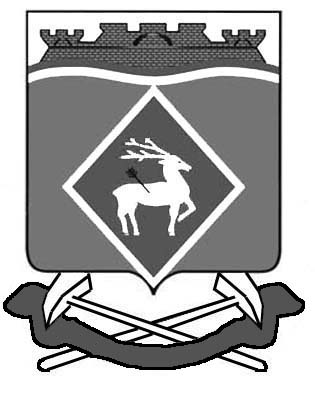 РОССИЙСКАЯ ФЕДЕРАЦИЯРОСТОВСКАЯ ОБЛАСТЬМУНИЦИПАЛЬНОЕ ОБРАЗОВАНИЕ «ГОРНЯЦКОЕ СЕЛЬСКОЕ ПОСЕЛЕНИЕ»АДМИНИСТРАЦИЯ ГОРНЯЦКОГО СЕЛЬСКОГО ПОСЕЛЕНИЯ ПОСТАНОВЛЕНИЕВ соответствии с Федеральными законами от 06.10.2003 № 131-ФЗ «Об общих принципах организации местного самоуправления в Российской Федерации», от 27.07.2010 № 210-ФЗ «Об организации предоставления государственных и муниципальных услуг», от 24.06.1998 № 89-ФЗ «Об отходах производства и потребления», от 02.05.2006 № 59-ФЗ «О порядке рассмотрения обращений граждан в Российской Федерации», постановлением Правительства Российской Федерации от 31.08.2018 № 1039 «Об утверждении правил обустройства мест (площадок) накопления твердых коммунальных отходов и ведения их реестра», ПОСТАНОВЛЯЮ:Утвердить административный регламент по предоставлению муниципальной услуги «Согласование создания мест (площадок) накопления твердых коммунальных отходов» согласно приложению.Настоящее постановление вступает в силу со дня его официального опубликования.Контроль за исполнением настоящего постановления возложить на заведующего сектора муниципального хозяйства О.А. Кондратович.Глава Администрации                                                       О.П. СнисаренкоВерно Заведующий сектора по общим вопросам, земельным и имущественным отношениям                    А.М. ВетохинаПриложение к постановлению Администрации Горняцкого сельского поселенияот 22.10.2019 № 187Административный регламентпо предоставлению муниципальной услуги «Согласование создания места (площадки) накопления твердых коммунальных отходов и включения их в реестр» 1. Общие положения1.1. Административный регламент муниципальной услуги «Согласование создания места (площадки) накопления твердых коммунальных отходов и включения их в реестр» (далее - административный регламент) определяет сроки и последовательность действий (административных процедур) при оказании муниципальной услуги «Согласование создания места (площадки) накопления твердых коммунальных отходов и включения их в реестр» (далее - муниципальная услуга).1.2. Получателями муниципальной услуги являются физические и юридические лица, в том числе индивидуальные предприниматели, являющиеся арендаторами муниципального имущества муниципального образования «Горняцкое сельское поселение» (далее - Заявитель), подавшие в установленном порядке заявление на имя Главы Администрации Горняцкого сельского поселения в бумажном виде или в форме электронного документа, с приложением необходимых документов. 1.3. Муниципальная услуга предоставляется Администрацией Горняцкого сельского поселения. Муниципальная услуга может предоставляться через многофункциональный центр (в случае заключения соглашения между многофункциональным центром и Администрацией Горняцкого сельского поселения, с момента вступления в силу данного соглашения о взаимодействии).От имени заявителя в административных процедурах по предоставлению муниципальной услуги может выступать уполномоченное заявителем лицо.Местонахождение Администрации Горняцкого сельского поселения: Ростовская область, Белокалитвинский район, п. Горняцкий, ул. Центральная, 8.почтовый адрес: 347023, Ростовская область, Белокалитвинский район, пос. Горняцкий, ул. Центральная, 8;адрес электронной почты: sp04044@donpac.ru;адрес официального Интернет-сайта Администрации Горняцкого сельского поселения: www.gornsp-adm.ru;режим работы: понедельник, вторник, среда, четверг, пятница - с 800 до 1600 часов, перерыв с 1200 до 1248 часов.Приемные дни Главы Администрации Горняцкого сельского поселения:понедельник - с 1600 до 1700 часов, вторник - с 800 до 900 часов.номер контактного телефона:8 (86383) 56-7-54;График работы:Многофункционального центра: Почтовый адрес: 347045, Ростовская область, г. Белая Калитва,                           ул. Космонавтов, 3;Адрес электронной почты: mau-mfc-bk@yandex.ru;Адрес официального сайта: http://www.mfc61.ru;номер контактного телефона:8 (86383) 2-59-97;График работы: Почтовый адрес: 347023, Ростовская область, Белокалитвинский район,                   пос. Горняцкий, ул. Центральная д. 8, кабинет № 9контактный телефон: 8 (86383) 56-0-55График работы: Информация о порядке получения муниципальной услуги предоставляется:- путем индивидуального и публичного информирования, в устной и письменной форме;- с использованием средств телефонной связи, электронного информирования, на информационных стендах;- посредством размещения в информационно-телекоммуникационных сетях общего пользования (в том числе в сети Интернет).Информация о процедуре предоставления муниципальной услуги должна представляться заявителям оперативно, быть четкой, достоверной, полной.При обращении заявителя для получения муниципальной услуги специалист по имущественным отношениям Администрации Горняцкого сельского поселения должен представиться, назвать наименование структурного подразделения и занимаемую должность.Информирование о ходе предоставления муниципальной услуги осуществляется специалистом по имущественным отношениям при личном контакте с заявителем или с использованием средств телефонной связи.
Заявитель, представивший документы для получения муниципальной услуги, в обязательном порядке информируется:- о сроке предоставления муниципальной услуги;- о приостановлении предоставления муниципальной услуги;- об отказе в предоставлении муниципальной услуги.Информация об отказе в предоставлении муниципальной услуги выдается заявителю при его личном обращении или направляется заказным письмом.Консультации заявителю предоставляются при личном обращении, посредством почтовой и телефонной связи по следующим вопросам:- по перечню документов, необходимых для предоставления муниципальной услуги, комплектности (достаточности) представленных документов;- о времени приема документов;- о сроках предоставления муниципальной услуги;- о порядке обжалования действий (бездействия) и решений, осуществляемых и принимаемых в ходе предоставления муниципальной услуги.При консультировании заявителя исполнитель муниципальной услуги обязан:- давать полный, точный и понятный ответ на поставленные вопросы;- воздерживаться от поведения, которое могло бы вызвать сомнение в объективном исполнении должностных (служебных) обязанностей, а также избегать конфликтных ситуаций;- соблюдать права и законные интересы заявителя.Информационные стенды по предоставлению муниципальной услуги должны содержать следующее:- порядок предоставления муниципальной услуги;- перечень документов, необходимых для предоставления муниципальной услуги;- образец заполнения заявления для получения муниципальной услуги;- сроки предоставления муниципальной услуги.2. Стандарт предоставления муниципальной услуги2.1. Наименование муниципальной услуги: «Согласование создания места (площадки) накопления твердых коммунальных отходов и включения их в реестр» (далее - муниципальная услуга).2.2. Наименование органа, предоставляющего муниципальную услугу: Администрация Горняцкого сельского поселения. 2.3. Юридическим фактом, являющимся основанием для начала действия, служит регистрация документов, указанных в п.п. 2.6.1., 2.6.2. административного регламента для получения муниципальной услуги.Результат предоставления муниципальной услуги:а) Решение письма о согласовании создания места (площадки) накопления ТКО;б) внесение сведений в Реестр мест (площадок) накопления ТКО;в) отказ в предоставлении муниципальной услуги.2.4. Срок предоставления муниципальной услуги составляет 20календарных дней со дня регистрации заявления.2.5. Исчерпывающий перечень документов, необходимых в соответствии с законодательными или иными нормативными правовыми актами для предоставления муниципальной услуги:2.5.1. Заявление о согласовании создания мест (площадок) накопления ТКО (приложение № 2 к административному регламенту).К заявлению прилагаются:2.5.2. Документ, удостоверяющий личность заявителя или представителя заявителя - копия при предъявлении оригинала:2.5.2.1. Паспорт гражданина Российской Федерации, удостоверяющий личность гражданина Российской Федерации на территории Российской Федерации (для граждан Российской Федерации);2.5.2.2. Временное удостоверение личности (для граждан Российской Федерации);2.5.2.3. Паспорт гражданина иностранного государства, легализованный на территории Российской Федерации (для иностранных граждан);2.5.2.4. Разрешение на временное проживание (для лиц без гражданства);2.5.2.5. Вид на жительство (для лиц без гражданства);2.5.2.6. Удостоверение беженца в Российской Федерации (для беженцев);2.5.2.7. Свидетельство о рассмотрении ходатайства о признании беженцем на территории Российской Федерации (для беженцев);2.5.2.8. Свидетельство о предоставлении временного убежища на территории Российской Федерации;2.5.3. Документ, удостоверяющий права (полномочия) представителя физического или юридического лица, если с заявлением обращается представитель заявителя:2.5.3.1. Для представителей физического лица:1). Доверенность, оформленная в установленном законом порядке, на представление интересов заявителя,2.5.3.2.  Для представителей юридического лица: 1). Доверенность, оформленная в установленном законом порядке, на представление интересов заявителя2). Определение арбитражного суда о введении внешнего управления и назначении внешнего управляющего (для организации, в отношении которой введена процедура внешнего управления).2.5.4. Копию правоустанавливающего документа на земельный участок и кадастрового плана земельного участка (при его наличии);2.5.5. Схему размещения мест (площадок) накопления ТКО на карте;2.6. Запрещается требовать от заявителя:документы и информацию, если на их отсутствие, недостоверность не указали, когда первый раз отказались принять документы или предоставить муниципальную услугу;правило не работает, если: - изменились требования НПА, которые касаются госуслуги;- заявитель представил документы, которые ранее не подавал, и в них есть ошибки;- истек срок действия документов или изменилась нужная информация;- при первом отказе должностное лицо допустило нарушение.представления документов и информации или осуществления действий, представление или осуществление которых не предусмотрено нормативными правовыми актами, регулирующими отношения, возникающие в связи с предоставлением муниципальной услуги;представления   документов   и  информации,   которые  находятся  в распоряжении органов, предоставляющих муниципальную услугу, иных государственных органов, органов местного самоуправления и  организаций, в соответствии с нормативными правовыми актами Российской  Федерации, нормативными правовыми актами субъектов Российской Федерации и муниципальными  правовыми  актами.Если государственные, муниципальные органы или МФЦ нарушат запрет, заявитель может обжаловать это в досудебном порядке.2.7. Исчерпывающий перечень оснований для отказа в приеме документов, необходимых для предоставления муниципальной услуги: 2.7.1. Оснований для отказа в приеме документов, необходимых для предоставления муниципальной услуги, законодательством не предусмотрено.2.8. Оснований для отказа в предоставлении муниципальной услуги:2.8.1. несоответствие заявки установленной форме. Выявления в заявлении и (или) в прилагаемых к нему документах недостоверной, искаженной или неполной информации, в том числе представление заявителем документов, срок действительности которых на момент поступления в Администрацию, в соответствии с действующим законодательством, истек;2.8.2. несоответствие предполагаемого места (площадок) накопления ТКО требованиям Правил благоустройства, требованиям законодательства Российской Федерации в области санитарно-эпидемиологического благополучия населения, иного законодательства Российской Федерации устанавливающего требования к местам для сбора и накопления ТКО.2.9. Муниципальная услуга предоставляется заявителю на бесплатной основе.2.10. Максимальный срок ожидания в очереди при подаче заявления о предоставлении муниципальной услуги и при получении результата предоставления муниципальной услуги составляет 15 минут.2.11. Срок регистрации запроса заявителя о предоставлении муниципальной услуги не превышает 15 минут.2.12. Требования к помещениям, в которых предоставляется муниципальная услуга, местам для заполнения заявлений о предоставлении муниципальной услуги, информационным стендам с образцами их заполнения и перечнем документов, необходимых для предоставления муниципальной услуги. Здание, в котором расположена Администрация, должно быть оборудовано отдельным входом для свободного доступа заинтересованных лиц.Входы в помещения Администрации оборудуются пандусами, расширенными проходами, позволяющими обеспечить беспрепятственный доступ инвалидов, включая инвалидов-колясочников.Центральный вход в здание, в котором расположена Администрация, должен быть оборудован информационной табличкой (вывеской), содержащей информацию о наименовании, местонахождении, режиме работы Администрации.Помещения для работы с заинтересованными лицами оборудуются соответствующими информационными стендами, вывесками, указателями.Визуальная, текстовая информация о порядке предоставления муниципальной услуги размещается на информационном стенде в помещении Администрации для ожидания и приема граждан (устанавливаются в удобном для граждан месте). Оформление визуальной, текстовой информации о порядке предоставления муниципальной услуги должно соответствовать оптимальному зрительному восприятию этой информации гражданами.2.13. Помещения, в которых предоставляется муниципальная услуга,   должны обеспечивать: условия  для беспрепятственного доступа к объектам и предоставляемым в них услугам;возможность самостоятельного или с помощью сотрудников, предоставляющих услуги, передвижения по территории, на которой расположены объекты, входа в такие объекты и выхода из них;возможность посадки в транспортное средство и высадки из него перед входом в объекты, в том числе с использованием кресла-коляски и при необходимости с помощью сотрудников, предоставляющих услуги;надлежащее размещение оборудования и носителей информации, необходимых для обеспечения беспрепятственного доступа инвалидов к объектам и услугам с учетом ограничений их жизнедеятельности;дублирование необходимой для инвалидов звуковой и зрительной информации, а также надписей, знаков и иной текстовой и графической информации знаками, выполненными рельефно-точечным шрифтом Брайля».2.14. Места ожидания должны соответствовать комфортным условиям для заинтересованных лиц и оптимальным условиям работы должностных лиц, в том числе необходимо наличие доступных мест общего пользования.Места ожидания в очереди на консультацию или получение результатов муниципальной услуги должны быть оборудованы стульями, скамьями. Количество мест ожидания определяется исходя из фактической нагрузки и возможностей для их размещения в здании, но не может составлять менее 5 мест.Места для заполнения документов оборудуются стульями, столами (стойками) и обеспечиваются писчей бумагой и канцелярскими принадлежностями в количестве, достаточном для оформления документов заинтересованными лицами.2.15. Должностные лица, предоставляющие муниципальную услугу, обеспечиваются личными нагрудными идентификационными карточками (бейджами) с указанием фамилии, имени, отчества и должности либо настольными табличками аналогичного содержания.Рабочие места должностных лиц, предоставляющих муниципальную услугу, оборудуются компьютерами и оргтехникой, позволяющими своевременно и в полном объеме получать справочную информацию по вопросам предоставления услуги и организовать предоставление муниципальной услуги в полном объеме.В помещениях для должностных лиц, предоставляющих муниципальную услугу, и местах ожидания и приема заинтересованных лиц необходимо наличие системы кондиционирования воздуха, средств пожаротушения и системы оповещения о возникновении чрезвычайной ситуации.2.16. Показатели доступности и качества муниципальной услуги:2.16.1. Показателями доступности являются информационная открытость порядка и правил предоставления муниципальной услуги: - наличие административного регламента;       - наличие информации о предоставлении муниципальной услуги, на официальном сайте Администрации Горняцкого сельского поселения в информационно-телекоммуникационной сети «Интернет» (www.gornsp-adm.ru) в разделе «Муниципальные услуги».2.16.2. Показателями качества предоставления муниципальной услуги являются: - соответствие предоставляемой муниципальной услуги требованиям настоящего административного регламента;- отсутствие обоснованных жалоб;- соблюдение сроков предоставления муниципальной услуги согласно административному регламенту.3. Состав, последовательность и сроки выполнения административных процедур, требования к порядку их выполнения, в том числе особенности выполнения административных процедур в электронной форме.3.1. Состав административных процедур:3.1.1. прием и регистрация заявления и документов, необходимых для предоставления муниципальной услуги.3.1.2. рассмотрение материалов (документов), необходимых для предоставления муниципальной услуги.3.1.3. принятие решения о предоставлении (об отказе в предоставлении) муниципальной услуги.3.1.4. направление (выдача) результата предоставления муниципальной услуги заявителю.3.2. Последовательность и сроки выполнения административных процедур, требования к порядку их исполнения:3.2.1. Заявитель обращается с заявлением и документами, указанными в п.2.6. административного регламента, к должностному лицу, уполномоченному на прием, рассмотрение, регистрацию заявления и документов.Должностное лицо, уполномоченное на прием, рассмотрение, регистрацию заявления и документов в течение 15 минут:- проверяет наличие документов, сверяет оригиналы документов с представленными копиями, информирует заявителя о сроках рассмотрения заявления;- проверяет документы согласно требованиям п.2.7. административного регламента.При наличии оснований для отказа в приеме документов, необходимых для предоставления муниципальной услуги, указанных в п.2.7. административного регламента, должностное лицо, уполномоченное на прием, рассмотрение, регистрацию заявления и документов, отказывает в приеме заявления и предлагает заявителю устранить выявленные нарушения и несоответствия.При отсутствии оснований для отказа в приеме документов, необходимых для предоставления муниципальной услуги, указанных в п.2.7. административного регламента: - должностное лицо, уполномоченное на прием, рассмотрение, регистрацию заявления и документов, принимает заявление, регистрирует его и передает на рассмотрение главе Администрации Горняцкого сельского поселения;Регистрация и рассмотрение поступившего заявления осуществляется в течение 1 рабочего дня с момента поступления заявления.3.2.2. Должностное лицо, уполномоченное на оформление документов, обеспечивает:- выезд на место предполагаемой(площадки) накопления ТКО и установление целесообразности размещения площадки.Срок выполнения данной процедуры в течении 7 календарных дней.- подготовку письма о согласовании либо отказе о согласования создания места (площадки) накопления ТКО;- передачу письма на подпись главе Администрации Горняцкого сельского поселения.Подготовка письма осуществляется в течение 6календарных дней.- вносит изменение в реестр мест (площадок) накопления твердых коммунальных отходов (при положительном результате оказания услуги).Срок выполнения данной процедуры в течении 3 календарных дней.3.2.3. Должностное лицо, уполномоченное на регистрацию и выдачу заявителю ответа, уведомляет заявителя о подготовке письма и выдает результат заявителю на руки или отправляет по почте.Срок выполнения данной процедуры в течении 3 календарных дней.Формы контроля за исполнением административного регламента.4.1. Текущий контроль за соблюдением последовательности действий, указанных в разделе 3 настоящего административного регламента, при предоставлении муниципальной услуги осуществляется главойАдминистрации Горняцкого сельского поселения.4.2. Контроль за полнотой и качеством предоставления муниципальной услуги включает в себя проведение проверок, выявление и устранение нарушений порядка и сроков предоставления муниципальной услуги, рассмотрение заявлений в ходе предоставления муниципальной услуги, содержащих жалобы на решения, действия (бездействие) сотрудников Администрации. Проверка полноты и качества предоставления муниципальной услуги осуществляется в соответствии с действующим законодательством Российской Федерации.4.3. Проверка может быть плановая и внеплановая, комплексная или тематическая. Проверка также может проводиться по конкретному заявлению заявителя.Проведение плановых проверок осуществляется в соответствии с утвержденным графиком, но не реже одного раза в год.Внеплановые проверки проводятся по обращениям заявителей с жалобами на нарушение их прав и законных интересов в ходе предоставления муниципальной услуги, а также на основании документов и сведений, указывающих на нарушение исполнения настоящего регламента.В ходе плановых и внеплановых проверок:проверяется знание ответственными лицами требований настоящего регламента, нормативных правовых актов, устанавливающих требования к предоставлению муниципальной услуги, проверяется соблюдение сроков и последовательности исполнения административных процедур, выявляются нарушения прав заявителей, недостатки, допущенные в ходе предоставления муниципальной услуги.4.4. Ответственность специалистов Администрации в соответствии с действующим законодательством Российской Федерации. По результатам проведенных проверок в случае выявления нарушений порядка и сроков предоставления муниципальной услуги осуществляется привлечение виновных лиц к дисциплинарной ответственности в соответствии с действующим законодательством Российской Федерации.4.5. Заявители могут сообщить о нарушении своих прав и законных интересов, противоправных решениях, действиях или бездействии должностных лиц Администрации, нарушении положений настоящего административного регламента, некорректном поведении или нарушении служебной этики.4.6. Сообщение заявителя о нарушении предоставления муниципальной услуги должно содержать следующую информацию:фамилию, имя, отчество заявителя (наименование юридического лица), его место жительства или пребывания;наименование органа, должность, фамилию, имя и отчество специалиста (при наличии информации), решение, действие (бездействие) которого нарушает права и законные интересы заявителя;суть нарушенных прав и законных интересов, противоправного решения, действия (бездействия);сведения о способе информирования заявителя о принятых мерах по результатам рассмотрения его сообщения.5. Досудебное (внесудебное) обжалование заявителем решений и действий (бездействия) органа, предоставляющего муниципальную услугу, должностного лица органа, предоставляющего муниципальную услугу, либо муниципального служащего, многофункционального центра, работника многофункционального центраПредмет досудебного (внесудебного) обжалования заявителем решений и действий (бездействия) органа предоставляющего муниципальную услугу, должностного лица органа, предоставляющего муниципальную услугу, либо муниципального служащего, многофункционального центра, работника многофункционального центра.Заявитель может обратиться с жалобой, в том числе в следующих случаях:нарушение срока регистрации запроса о предоставлении муниципальной услуги, запроса, указанного в статье 15.1 Федерального закона № 210-ФЗ;нарушение срока предоставления муниципальной услуги;требование у заявителя документов, не предусмотренных нормативными правовыми актами Российской Федерации, нормативными правовыми актами субъектов Российской Федерации, муниципальными правовыми актами для предоставления муниципальной услуги;отказ в приеме документов, предоставление которых предусмотрено нормативными правовыми актами Российской Федерации, нормативными правовыми актами субъектов Российской Федерации, муниципальными правовыми актами для предоставления муниципальной услуги, у заявителя;отказ в предоставлении муниципальной услуги, если основания отказа не предусмотрены федеральными законами и принятыми в соответствии с ними иными нормативными правовыми актами Российской Федерации, законами и иными нормативными правовыми актами субъектов Российской Федерации, муниципальными правовыми актами; затребование с заявителя при предоставлении муниципальной услуги платы, не предусмотренной нормативными правовыми актами Российской Федерации, нормативными правовыми актами субъектов Российской Федерации, муниципальными правовыми актами;отказ органа, предоставляющего муниципальную услугу, должностного лица органа, предоставляющего муниципальную услугу  в исправлении допущенных ими опечаток и ошибок в выданных в результате предоставления государственной или муниципальной услуги документах либо нарушение установленного срока таких исправлений;нарушение срока или порядка выдачи документов по результатам предоставления муниципальной услуги;приостановление предоставления муниципальной услуги, если основания приостановления не предусмотрены федеральными законами и принятыми в соответствии с ними иными нормативными правовыми актами Российской Федерации, законами и иными нормативными правовыми актами субъектов Российской Федерации, муниципальными правовыми актами.требование у заявителя при предоставлении государственной или муниципальной услуги документов или информации, отсутствие и (или) недостоверность которых не указывались при первоначальном отказе в приеме документов, необходимых для предоставления государственной или муниципальной услуги, либо в предоставлении государственной или муниципальной услуги, за исключением случаев, предусмотренных пунктом 4 части 1 статьи 7 Федерального закона № 210-ФЗ. В указанном случае досудебное (внесудебное) обжалование заявителем решений и действий (бездействия) многофункционального центра, работника многофункционального центра возможно в случае, если на многофункциональный центр, решения и действия (бездействие) которого обжалуются, возложена функция по предоставлению соответствующих государственных или муниципальных услуг в полном объеме в порядке, определенном частью 13 статьи 16 Федерального закона № 210-ФЗ.Общие требования к порядку подачи и рассмотрения жалобы.Жалоба подается в письменной форме на бумажном носителе, в электронной форме в орган, предоставляющий орган, предоставляющий муниципальную услугу, многофункциональный центр либо в соответствующий орган государственной власти (орган местного самоуправления) публично-правового образования, являющийся учредителем многофункционального центра (далее - учредитель многофункционального центра.Жалобы на решения и действия (бездействие) руководителя органа, предоставляющего муниципальную услугу, подаются в вышестоящий орган (при его наличии) либо в случае его отсутствия рассматриваются непосредственно руководителем органа, предоставляющего муниципальную услугу. Жалобы на решения и действия (бездействие) работника многофункционального центра подаются руководителю этого многофункционального центра. Жалобы на решения и действия (бездействие) многофункционального центра подаются учредителю многофункционального центра или должностному лицу, уполномоченному нормативным правовым актом субъекта Российской Федерации. Жалоба на решения и действия (бездействие) органа, предоставляющего муниципальную услугу, должностного лица органа, предоставляющего муниципальную услугу, муниципального служащего, руководителя органа, предоставляющего муниципальную услугу, может быть направлена по почте, через многофункциональный центр, с использованием информационно-телекоммуникационной сети "Интернет", официального сайта органа, предоставляющего муниципальную услугу, единого портала государственных и муниципальных услуг либо регионального портала государственных и муниципальных услуг, а также может быть принята при личном приеме заявителя. Жалоба на решения и действия (бездействие) многофункционального центра, работника многофункционального центра может быть направлена по почте, с использованием информационно-телекоммуникационной сети «Интернет», официального сайта многофункционального центра, единого портала государственных и муниципальных услуг либо регионального портала государственных и муниципальных услуг, а также может быть принята при личном приеме заявителя. Жалоба должна содержать:наименование органа, предоставляющего муниципальную услугу, должностного лица органа, предоставляющего муниципальную услугу, либо муниципального служащего, многофункционального центра, его руководителя и (или) работника решения и действия (бездействие) которых обжалуются;фамилию, имя, отчество (последнее - при наличии), сведения о месте жительства заявителя - физического лица либо наименование, сведения о месте нахождения заявителя - юридического лица, а также номер (номера) контактного телефона, адрес (адреса) электронной почты (при наличии) и почтовый адрес, по которым должен быть направлен ответ заявителю;сведения об обжалуемых решениях и действиях (бездействии) органа, предоставляющего муниципальную услугу, должностного лица органа, предоставляющего муниципальную услугу, либо муниципального служащего, многофункционального центра, работника многофункционального центра;доводы, на основании которых заявитель не согласен с решением и действием (бездействием) органа, предоставляющего муниципальную услугу, должностного лица органа, предоставляющего муниципальную услугу, либо муниципального служащего, многофункционального центра, работника многофункционального центра. Заявителем могут быть представлены документы (при наличии), подтверждающие доводы заявителя, либо их копии.Жалоба, поступившая в орган, предоставляющий муниципальную услугу, многофункциональный центр, учредителю многофункционального центра, подлежит рассмотрению в течение пятнадцати рабочих дней со дня ее регистрации, а в случае обжалования отказа органа, предоставляющего муниципальную услугу, многофункционального центра в приеме документов у заявителя либо в исправлении допущенных опечаток и ошибок или в случае обжалования нарушения установленного срока таких исправлений - в течение пяти рабочих дней со дня ее регистрации.По результатам рассмотрения жалобы принимается одно из следующих решений:жалоба удовлетворяется, в том числе в форме отмены принятого решения, исправления допущенных опечаток и ошибок в выданных в результате предоставления государственной или муниципальной услуги документах, возврата заявителю денежных средств, взимание которых не предусмотрено нормативными правовыми актами Российской Федерации, нормативными правовыми актами субъектов Российской Федерации, муниципальными правовыми актами;в удовлетворении жалобы отказывается.Не позднее дня, следующего за днем принятия решения, указанного в пункте 5.2.6, заявителю в письменной форме и по желанию заявителя в электронной форме направляется мотивированный ответ о результатах рассмотрения жалобы:1) в случае признания жалобы подлежащей удовлетворению в ответе заявителю, указанном в пункте 5.2.6., дается информация о действиях, осуществляемых органом, предоставляющим государственную услугу, органом, предоставляющим муниципальную услугу, многофункциональным центром либо организацией, предусмотренной частью 11 статьи 16 Федерального закона № 210-ФЗ, в целях незамедлительного устранения выявленных нарушений при оказании государственной или муниципальной услуги, а также приносятся извинения за доставленные неудобства и указывается информация о дальнейших действиях, которые необходимо совершить заявителю в целях получения государственной или муниципальной услуги;2) в случае признания жалобы не подлежащей удовлетворению в ответе заявителю, указанном в пункте 5.2.6., даются аргументированные разъяснения о причинах принятого решения, а также информация о порядке обжалования принятого решения.В случае установления в ходе или по результатам рассмотрения жалобы признаков состава административного правонарушения или преступления должностное лицо, работник, наделенные полномочиями по рассмотрению жалоб, незамедлительно направляют имеющиеся материалы в органы прокуратуры.Заведующий сектора по общим вопросам, земельным и имущественным отношениям                   А.М. ВетохинаПриложение № 1 к Административному регламенту «Согласование создания места (площадки) накопления твердых коммунальных отходов и включения их в реестр»БЛОК-СХЕМАПОСЛЕДОВАТЕЛЬНОСТИ ДЕЙСТВИЙ ПРИ ПРЕДОСТАВЛЕНИИ МУНИЦИПАЛЬНОЙ УСЛУГИ «согласование создания места (площадки) накопления твердых коммунальных отходов» Приложение № 2 к Административному регламенту «Согласование создания места (площадки) накопления твердых коммунальных отходов и включения их в реестр»Главе Администрации Горняцкого сельского поселения________________________________________________ (фамилия, имя, отчество)                                                             .от ______________________________________________ (указать наименование заявителя (для юридических лиц), Ф.И.О. (для физических лиц и индивидуальных предпринимателей)_________________________________________________________ (указать адрес, телефон (факс), электронная почта и иные реквизиты, позволяющие осуществлять взаимодействие с заявителем)Заявка о согласовании создания места (площадки) накопления твердых коммунальных отходов на территории Горняцкого сельского поселенияПрошу согласовать создание места (площадки) накопления твердых коммунальных отходов на территории Горняцкого сельского поселения Белокалитвинского района:1.	Данные о предполагаемом нахождении места (площадки) накопления ТКО:1.1.	Адрес: _________________________________________________________________1.2.	Географические координаты: ______________________________________________2.	Данные о технических характеристиках предполагаемого места (площадки) накопления ТКО:2.1.	покрытие: ______________________________________________________________2.2.	площадь: _______________________________________________________________2.3.	количество планируемых к размещению контейнеров и бункеров с указанием их объема: _________________________________________________________________________3.	Данные о собственниках планируемого места (площадки) накопления ТКО:3.1.	для ЮЛ: -	полное наименование: _____________________________________________________ -	ОГРН записи в ЕГРЮЛ: ___________________________________________________ -	фактический адрес: _______________________________________________________3.2.	для ИП: -	Ф.И.О.: _________________________________________________________________-	ОГРН записи в ЕГРИП ____________________________________________________ -	адрес регистрации по месту жительства: ______________________________________3.3.	для ФЛ: -	Ф.И.О.: __________________________________________________________________-	серия, номер и дата выдачи паспорта или иного документа, удостоверяющего личность: _______________________________________________________________________-	адрес регистрации по месту жительства: ______________________________________-	контактные данные: _______________________________________________________4.	Данные о предполагаемых источниках образования ТКО, которые планируются к складированию в месте (на площадке) накопления ТКО:4.1.	Сведения об одном или нескольких объектах капитального строительства, территории (части территории) поселения, при осуществлении деятельности на которых у физических и юридических лиц образуются ТКО, планируемые к складированию в соответствующем месте (на площадке) накопления ТКО: _______________________________ ________________________________________________________________________________К заявке прилагается:1.	Схема размещения места (площадки) накопления ТКО на карте масштаба 1:2000.	Заявитель подтверждает подлинность и достоверность представленных сведений и документов.Заявитель:«___» ___________ 20__ года                        _________________/ __________/Результат муниципальной услуги выдать следующим способом: 1. посредством личного обращения в Администрацию Горняцкого сельского поселения: 2. в форме электронного документа; 3. в форме документа на бумажном носителе; 4. заказным почтовым отправлением с уведомлением о вручении на адрес, указанный в заявлении (только на бумажном носителе); 5. посредством личного обращения в многофункциональный центр (только на бумажном носителе); 6. посредством направления через федеральную государственную информационную   систему «Единый портал государственных и муниципальных услуг (функций)» (только в форме электронного документа).Приложение № 3 к Административному регламенту «Согласование создания места (площадки) накопления твердых коммунальных отходов и включения их в реестр»ПРОЕКТРОССИЙСКАЯ ФЕДЕРАЦИЯРОСТОВСКАЯ ОБЛАСТЬМУНИЦИПАЛЬНОЕ ОБРАЗОВАНИЕ «ГОРНЯЦКОЕ СЕЛЬСКОЕ ПОСЕЛЕНИЕ»АДМИНИСТРАЦИЯ ГОРНЯЦКОГО СЕЛЬСКОГО ПОСЕЛЕНИЯ ПОСТАНОВЛЕНИЕВ соответствии с Федеральными законами от 06.10.2003 № 131-ФЗ «Об общих принципах организации местного самоуправления в Российской Федерации», от 27.07.2010 № 210-ФЗ «Об организации предоставления государственных и муниципальных услуг», от 24.06.1998 №  89-ФЗ «Об отходах производства и потребления», от 02.05.2006 № 59-ФЗ «О порядке рассмотрения обращений граждан в Российской Федерации», постановлением Правительства Российской Федерации от 31.08.2018 № 1039 «Об утверждении правил обустройства мест (площадок) накопления твердых коммунальных отходов и ведения их реестра», в соответствии с административным регламентом предоставления муниципальной услуги «Согласование создания места (площадки) накопления твердых коммунальных отходов», рассмотрев заявление ____________________________________________________                                                                          (указывается ФИО, наименование заявителя)от _______ № ________ о согласовании создания места (площадки) накопления твердых коммунальных отходов на территории Горняцкого сельского поселения,ПОСТАНОВЛЯЮ:1. Согласовать создание места (площадки) накопления твердых коммунальных отходов по адресу: ____________________________________________________. 2. Внести в реестр мест (площадок) накопления Горняцкого сельского поселения сведения о создании места (площадки) накопления твердых коммунальных отходов.3. Уведомить заявителя о принятом решении создания места (площадки) накопления твердых коммунальных отходов.4. Контроль за исполнением Постановления возложить на заведующего сектора муниципального хозяйства Администрации.Глава Администрации Горняцкого сельского поселения                                    ____________       /                                 /                                                                                  (подпись)                               (Ф.И.О.)Приложение № 4 к Административному регламенту «Согласование создания места (площадки) накопления твердых коммунальных отходов и включения их в реестр»ПРОЕКТРОССИЙСКАЯ ФЕДЕРАЦИЯРОСТОВСКАЯ ОБЛАСТЬМУНИЦИПАЛЬНОЕ ОБРАЗОВАНИЕ «ГОРНЯЦКОЕ СЕЛЬСКОЕ ПОСЕЛЕНИЕ»АДМИНИСТРАЦИЯ ГОРНЯЦКОГО СЕЛЬСКОГО ПОСЕЛЕНИЯ ПОСТАНОВЛЕНИЕВ соответствии с Федеральными законами от 06.10.2003 № 131-ФЗ «Об общих принципах организации местного самоуправления в Российской Федерации», от 27.07.2010 № 210-ФЗ «Об организации предоставления государственных и муниципальных услуг», от 24.06.1998 №  89-ФЗ «Об отходах производства и потребления», от 02.05.2006 № 59-ФЗ «О порядке рассмотрения обращений граждан в Российской Федерации», постановлением Правительства Российской Федерации от 31.08.2018 № 1039 «Об утверждении правил обустройства мест (площадок) накопления твердых коммунальных отходов и ведения их реестра», в соответствии с административным регламентом предоставления муниципальной услуги «Согласование создания места (площадки) накопления твердых коммунальных отходов», рассмотрев заявление ___________________________________________________                                                                   (указывается ФИО, наименование заявителя)от _______ № ________ о согласовании создания места (площадки) накопления твердых коммунальных отходов на территории Горняцкого сельского поселения,ПОСТАНОВЛЯЮ:Отказать в согласовании создания места (площадки) накопления твердых коммунальных отходов по адресу: _________________________________________, по основаниям ___________________________________________________________________                (указать причину отказа в соответствии с действующим законодательством)2. Уведомить заявителя о принятом решении в отказе согласования создания места (площадки) накопления твердых коммунальных отходов.3. Контроль за исполнением Постановления возложить на заведующего сектора муниципального хозяйства Администрации. Глава Администрации Горняцкого сельского поселения                                    ____________       /                                 /                                                                                                             (подпись)                               (Ф.И.О.)22.10.2019№  187 .№  187 .пос. Горняцкийпос. Горняцкийпос. Горняцкийпос. ГорняцкийОб утверждении административного регламента предоставления муниципальной услуги «Согласование создания места (площадки) накопления твердых коммунальных отходов и включения их в реестр»Об утверждении административного регламента предоставления муниципальной услуги «Согласование создания места (площадки) накопления твердых коммунальных отходов и включения их в реестр»Об утверждении административного регламента предоставления муниципальной услуги «Согласование создания места (площадки) накопления твердых коммунальных отходов и включения их в реестр»Об утверждении административного регламента предоставления муниципальной услуги «Согласование создания места (площадки) накопления твердых коммунальных отходов и включения их в реестр»День неделиЧасы работыОбеденный перерывПонедельник800 -16001200 -1248Вторник800 -16001200 -1248Среда800 -16001200 -1248Четверг800 -16001200 -1248Пятница800 -16001200 -1248День неделиЧасы работыОбеденный перерывПонедельник8.00-18.00без перерываВторник8.00-20.00без перерываСреда8.00-18.00без перерываЧетверг8.00-20.00без перерываПятница8.00-17.00без перерываСуббота8.00-17.00без перерываДень неделиЧасы работыОбеденный перерывПонедельник900 -1700без перерываВторник900 -1700без перерываСреда900 -1700без перерываЧетверг900 -1700без перерываПятница900 -1700без перерыва___.___.20___№ ___№ ___пос. Горняцкийпос. Горняцкийпос. Горняцкийпос. ГорняцкийО согласовании создания места (площадки) накопления твердых коммунальных отходов О согласовании создания места (площадки) накопления твердых коммунальных отходов О согласовании создания места (площадки) накопления твердых коммунальных отходов О согласовании создания места (площадки) накопления твердых коммунальных отходов О согласовании создания места (площадки) накопления твердых коммунальных отходов ___.___.20___№ ___№ ___пос. Горняцкийпос. Горняцкийпос. Горняцкийпос. ГорняцкийО согласовании создания места (площадки) накопления твердых коммунальных отходов О согласовании создания места (площадки) накопления твердых коммунальных отходов О согласовании создания места (площадки) накопления твердых коммунальных отходов О согласовании создания места (площадки) накопления твердых коммунальных отходов О согласовании создания места (площадки) накопления твердых коммунальных отходов 